<診療・受付時間>午前　月～土　            受付時間　 8：30～11:30 　 診療時間　9：00～12：00午後　月・火・水・金・土　受付時間　15：00～17：00　 診療時間　15：30～17：30◇外来受診される方へのお願い・外来受付の番号札(番号札は6：30・14：00)をとり、受付開始時間までお待ちください。・初診の方の予約はお取りできません・緊急処置などで長時間お待たせすること、緊急度に応じて順番が前後する事がございます。お待ちになる事をご理解、同意の上、来院ください。・専門外来（痛み外来、骨粗鬆症外来、物忘れ外来、ＰＲＰ療法）は完全予約制です。痛み外来受診の方は、必ず一般整形外科外来を受診してから再度予約をお取りください。※骨折や処置が必要な方で外来通院される患者様には、治療の注意事項、合併症などが記載した説明用紙、同意書をお渡ししております。ご同意いただき、治療を開始いたします。※頭部外傷の患者様には、受傷後24時間以内に症状が変わる事、急変することがございます。頭部外傷後の注意事項を記載した説明用紙をお渡ししておりますのでご理解、ご同意の上受診下さい。入院病棟　面会時間　13：00～20：00面会時間内にお願いします。2階ナースステーション前の記帳欄に氏名、住所等の記入をお願い致します。インフルエンザや感染症などの時期には、当院の判断で面会を制限することもあります。物忘れ外来・東京都地域連携型認知症疾患医療センター開設！物忘れ外来を開設し、認知症専門医師による、認知症の検査や治療、自動車運転などの機能評価を行っております。完全予約制です。●骨粗鬆症専門外来開設骨粗鬆症は、骨がもろくなると骨折だけでなく、腰痛がおき、腰が曲がり、寝たきりなり、死に至る大変怖い病気です。また、家族歴が大事といわれています。整形外科専門医、骨粗鬆症学会認定医による骨粗鬆症専門外来を開設しました。お早めに受診ください。完全予約制です。  ●痛み外来開設腰痛、肩こり、膝の痛みなど整形外科の病気でなかなか良くならない方に、痛みの外来では漢方薬など内服薬や各種ブロック注射、リハビリテーションなどを取り入れ多角的に治療をしていきます。完全予約制です。初診の方は、一般整形外科外来受診の上予約をお取りください。●再生医療（PRP:多血小板血漿療法）をしています第二種・第三種厚生労働省再生医療認可施設であり、PRP療法を当院でも行えるようになりました。変形性膝関節症、肩・肘の痛み(靭帯、筋肉の損傷)の方、注射や薬物治療で効果が無い方がいましたらご相談ください。治療は予約制となります。外来担当医師スケジュール　　　　　　　　　　　　　　　　　　　　　　　　　　　　　　　　　　　24時間救急対応！　各診療科医師前田　浩行　医学博士　整形外科専門医　骨粗鬆症学会認定医　麻酔科標榜医・認定医　　　　　　　　医師会産業医　身体障害者福祉法第15条指定医　リハビリテーション認定医前田　隆浩　麻酔科標榜医・認定医井上　幸雄　医学博士　整形外科専門医　順天堂大学名誉教授冨田　泰彦　脳神経外科専門医　救急学会専門医　認知症予防専門医地域救急医療センターに時間外・夜間に救急来院される方へ外来受診患者さんの診察・手術のため、救急で来院の際に長時間お待たせすることや緊急度重症度に応じて順番が前後することがございます。ご理解のうえ受診ください。 ひどい酩酊、暴れて治療が出来ないなど警察の立会いの下診察を行うこともございます。 当院は、入院設備を完備しており、手術も可能ですが、満床や当院で手術が出来ないなどの場合には、連携医療機関をご紹介いたします。ご了承ください。 当院では、時間外・夜間の診療費につきましては、外来預かり金にて処理しております。つきましては、時間外・夜間に来院されました患者様には、以下のような診療費を徴収しております。 時間外、夜間は診断書、その他の文書の発行、お渡しは致しておりません。受付時間内に来院してください。★急病や怪我の場合 保険証がある方　５,０００円（1名につき） 保険証が無い方　１０,０００円（1名につき） 預り証をお渡ししますので、次回来院時に受付に提示してください。 預り証を紛失された場合は、返金は出来ません。あらかじめご了承下さい。 受傷日を含めて2日以内に保険証の提示がない場合は、自費扱いでの清算となります。保険証の他に医療証をお持ちの方も、当日保険証の有無で処理をさせていただきます。 ★交通事故の場合 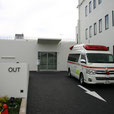 内金　　１０,０００円（1名につき） お支払いは、ご自身でお支払い下さい。残金につきましては、今後の治療費に一部繰り入れします。 保険会社に委任された方は、内金（領収書）を当該保険会社宛にご請求いただければ返金されます。ダブルチェックシステムによる、MRIを用いた脳ドック前田病院では、脳神経外科専門医と放射線科専門医によるダブルチェックシステムで高い信頼性のもと検査を行います。 また他施設に比べお気軽に受診できる検査費用としております。 皆様方の「脳の健康管理」に是非お役立てください。 最近のデータからわかることは何？ ● 脳ドック施設の全国統計によれば、約５０％の人に異常が発見されています。そのほとんどは ① 自覚症状のない小さな脳梗塞（無症候性脳梗塞） ② 恐い病気であるくも膜下出血の原因である脳動脈瘤（脳血管のコブ）などです。 ● このタイプの脳梗塞は、症状が出ないうちに、また脳動脈瘤やその他の血管の病気は、出血を起こす前に治療をおこなえば、病気の予後を著しく良くすることが可能になります。 脳基本コース　 35,600円（税込み）① 問診、面談（後日来院）② 脳MRI、MRA（無症候性脳梗塞、無症候性脳出血のチェック、くも膜下出血が原因の未破裂脳動脈瘤の有無など） 血液検査（生活習慣病チェック）④ 頚動脈エコー検査 ⑤ 心電図　⑥ 胸部レントゲン　⑦脈硬化血管指　動数検査（ABI)２．脳、頸動脈コース　 43,800円（税込み）　① 問診、面談（後日来院）② 脳MRI、MRA（無症候性脳梗塞、無症候性脳出血のチェック、未破裂脳動脈瘤の有無など）　③ 頸動脈MRA（頸動脈狭窄の有無のチェック）　④ 頸動脈エコー検査　　⑤ 血液検査（生活習慣病チェック）⑥ 心電図 　⑦ 胸部レントゲン　⑧　動脈硬化血管指数検査（ABI） ３．脳シンプルコース　 20,400円（税込み）（所要時間約１時間）脳MRI･MRA（無症候性脳梗塞、無症候性脳出血のチェック、くも膜下出血が原因の未破裂脳動脈瘤の有無など）　撮影後面談（結果説明）※１時間以内で終了するため、忙しい方におすすめの短時間シンプルコース 　4．エクステンドシンプルコース　26,500円（税込み）　①脳MRI、MRA（無症候性脳梗塞、無症候性脳出血のチェック、くも膜下出血が原因の未破裂脳動脈瘤の有無など）　②頸動脈 MRA（頚動脈を見る検査）※上記４つコースに＋6,100円で認知症(海馬萎縮の有無)をみるVSRAD法 MRIを追加することも可能。        ＋3,000円で「骨粗鬆症」検査お申込方法検査日：月・火・水・木・金・土 (午前9時～午後5時)　当院まで直接お電話かサイト内で予約をお取りください。電話 042-473-2133　前田病院　脳ドック予約係まで　医師の都合で検査ができない日もありますのでご了承下さい。検査結果の報告 １．２．は、専門医による診断をいたしますので、最終決定は後日面談あるいは、郵送にてご報告させていただきます。 MRIの結果に関しては当日結果をご報告することも可能です。３．シンプルコースは当日結果説明を受けられます。寝たきり予防ドック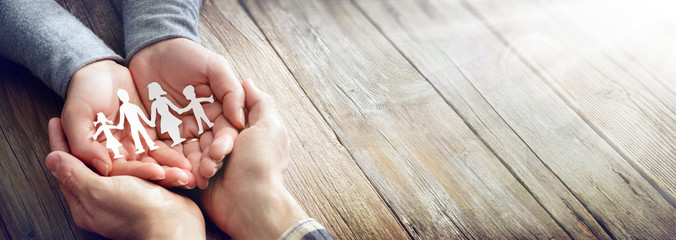 当院では、ロコモーティブシンドローム・フレイルという年齢に関係なく起き、将来寝たきりや介護が必要な状態になる方を減らすために、全国でも数少ない整形外科医師による寝たきり予防ドックを開設しています。様々な検査と結果説明、今後のアドバイスを専門医から受けられます。是非ご活用ください。内容：　問診　腰椎MRI　骨密度検査（大腿骨・腰椎）　ABI検査（動脈硬化など）　採血（内科一般含む）、認知機能検査、握力測定、ロコモーティブシンドローム検査（２ステップテスト、ロコモ２５アンケートなど）費用：49,000円（税込み）　※自費診療となります　●整形外科専門医・骨粗鬆症認定医・リハビリテーション認定医からの結果説明、アドバイスを受けることが出来ます。認知症の簡易検査も受けられます。●完全予約制ですのでお電話か外来受付まで、寝たきり予防ドックを申し込む旨をお伝えください。●初回は問診と検査があります。2回目は医師より結果説明があります。※一部検査は転倒を伴うことがございますので医師の判断で実施できないことがございます。また、事前に問診があり、説明の上検査などに関しての同意を頂きます。ご理解をお願い致します。申し込み先：医療法人社団山本・前田記念会　前田病院　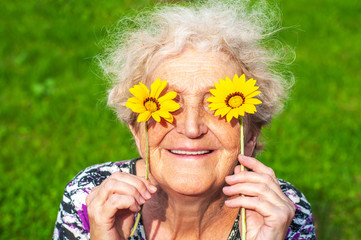 電話番号：０４２－４７３－２１３３ “高齢者運転免許更新脳ドック”のお知らせ最近、高齢者が運転する交通事故が多発し、死亡事故被害者も多く出て社会問題になっています。被害に遭われた方や家族の辛さ、やるせなさは計り知れないものがあります。また高齢者加害当事者も重い罪を償うことになります。従ってこの不幸を回避するために高齢運転者の認知機能、判断力などを正確に判断し、運転可能かを医師が適切に評価することが大切です。一方昨年７５歳以上の高齢者で加害死亡事故を起こした４１４人のうち、国が定めた免許更新時試験で認知症なし群で５０％、認知力低下あるも更新できた群の４７％で加害死亡事故を起こしている現実があります。そしてその多くが運転操作ミスや認識判断力低下から生じているのです。つまり国で定めた更新基準は決して満足なものとは言えません。当院では６５歳以上の高齢者で運転される方は現状の身体機能、判断力、注意力、認識力検査をお受けいただいて、自分は本当に安全に運転可能か、過信していないか確認すること、交通事故加害者にならないためこの運転免許更新脳ドックを受けていただくことをお勧めします。ご本人は勿論、御家族からの申し込みもお受けします。脳ドック内容：１）脳MRI/A〜　脳組織と血管系検査　　　　　　　　　　　　　　   　VSRAD法（海馬など萎縮度検査）　　　　　　　    ２）簡易身体機能テスト　　　　　　    　３）認知機能、判断力脳機能テスト　　　　　　　    ４）総合評価と面談（後日）検査費用：　２８０００円（消費税込）施行日：　　木〜土曜日（午後１３〜１７時）　　　　　　　　　　　　　　　　　  （検査時間　約１時間３０分）　　　　　　    医師の都合により実施出来ない日もあります御予約：　当病院へお電話してご予約ください。　ＰＲＰ・ＡＰＳ治療　（料金・治療スケジュール）　●当院では、最適なＰＲＰ療法を提供する為に病態に応じて「白血球が多いＰＲＰ」と「白血球が少ないＰＲＰ」を使い分けています。●原則基本コースとしております。全てのコースでリハビリが可能です。●ご希望がございましたら難治性コースや長期間効果の維持が期待できるAPS治療もあります。基本コース　　2回注射を行います　　PRP作製（自己負担）　60,500円×2回　(計121,000円)　　特別診察料（自己負担：注射する際）　5,500円/回　×2回（計11,000円）　　初回(0週)　　　　　　　 ３～４週間後　　　　 　６～８週間後　　 　※　　　　　24週間後             　ＭＲＩ・採血など　　　 注射1回目・診察　　  注射2回目・診察　　　　　　ＭＲＩ・採血　　　問診　　　　　　　自由診療（＊採血）      自由診療(*採血)　 経過観察　　治療評価２、　　難治性コース（効果不十分、変形や痛みが強い患者さん）　1回のみ注射を行います※注射後に痛みを伴うことがございます　　　　　ＰＲＰ作製（自己負担）　　121,000円/回　×1回　　　　　特別診察料（自己負担：注射する際）　5,500円/回　×1回初回(0週)　　　　　　　　　　 3～４週間後　　　　　　※　　　　  ２４週間後　　　 　MＲＩ・採血など　　　　　  注射1回目・診察　　　　 　    定期診察・ＭＲＩ　　　　　     問診　　　　　　　　  自由診療（＊採血）　経過観察　　　治療評価３、　ＡＰＳ治療性コース（より効果を長持ちさせたい方）　1回のみ注射を行います　　　　ＡＰＳ作製・特別診察料（自己負担）　291,500円/×１回治療スケジュールは難治性コースと同じです　注射後痛みを伴うことがありますオプション：全てのコースにグルコサミン療法も併用していただくことが可能ですご希望の方は外来受付、医師までお尋ねください。予約制となります【改訂　2020年4月～】曜日 診療時間 整形外科 脳神経外科 専門外来 当直担当科 月 午前前田（睦）前田（達）整形外科月 午後前田（睦）前田（達）整形外科火 午前前田（睦）前田（達）第２・第３・第４ 火曜脳外科・物忘れ外来　冨田脳神経外科火 午後前田（睦）前田（達）第２・第３・第４ 火曜脳外科・物忘れ外来　冨田脳神経外科水 午前前田（睦）前田（達）第1・第3水曜日内科  望月整形外科水 午後前田（睦）前田（達）第1・第3水曜日内科  望月整形外科木 午前前田（睦）前田（達）整形外科木 午後手術（休診）手術（休診）整形外科金 午前井上　　 洪脳神経外科金 午後井上洪脳神経外科土 午前前田（睦）前田（達）第1・第３土曜日足の外来  森脳神経外科土 午後手術　　　(整形外科休診)前田（達）第３土曜日内科  木村脳神経外科日 休診休診整形/脳外交代で勤務お知らせ   地域救急医療センター（救急医学）を併設しており、24時間救急対応しております  　休診・代診で医師変更がございますので、受付掲示・ホームページでご確認下さい ●痛み外来・骨粗鬆症専門外来・物忘れ外来・ＰＲＰ療法は完全予約制です　★病院に受診すべきか？何科を受診するか迷ったら　＃7119（東京消防庁）にまず電話を！　　　　　　　　　　　　　　　　　　　　　　　　　　　　　　　　　　　　　　　  地域救急医療センター（救急医学）を併設しており、24時間救急対応しております  　休診・代診で医師変更がございますので、受付掲示・ホームページでご確認下さい ●痛み外来・骨粗鬆症専門外来・物忘れ外来・ＰＲＰ療法は完全予約制です　★病院に受診すべきか？何科を受診するか迷ったら　＃7119（東京消防庁）にまず電話を！　　　　　　　　　　　　　　　　　　　　　　　　　　　　　　　　　　　　　　　  地域救急医療センター（救急医学）を併設しており、24時間救急対応しております  　休診・代診で医師変更がございますので、受付掲示・ホームページでご確認下さい ●痛み外来・骨粗鬆症専門外来・物忘れ外来・ＰＲＰ療法は完全予約制です　★病院に受診すべきか？何科を受診するか迷ったら　＃7119（東京消防庁）にまず電話を！　　　　　　　　　　　　　　　　　　　　　　　　　　　　　　　　　　　　　　　  地域救急医療センター（救急医学）を併設しており、24時間救急対応しております  　休診・代診で医師変更がございますので、受付掲示・ホームページでご確認下さい ●痛み外来・骨粗鬆症専門外来・物忘れ外来・ＰＲＰ療法は完全予約制です　★病院に受診すべきか？何科を受診するか迷ったら　＃7119（東京消防庁）にまず電話を！　　　　　　　　　　　　　　　　　　　　　　　　　　　　　　　　　　　　　　　  地域救急医療センター（救急医学）を併設しており、24時間救急対応しております  　休診・代診で医師変更がございますので、受付掲示・ホームページでご確認下さい ●痛み外来・骨粗鬆症専門外来・物忘れ外来・ＰＲＰ療法は完全予約制です　★病院に受診すべきか？何科を受診するか迷ったら　＃7119（東京消防庁）にまず電話を！　　　　　　　　　　　　　　　　　　　　　　　　　　　　　　　　　　　　　　　